12A Introduction to 3D VectorsFind the distance from the origin to the point P(4, 2, 5)Find the distance between the points A(1, 3, 4) and B(8, 6, -5)The coordinates of A and B are (5, 0, 3) and (4, 2, k) respectively. Given that |AB| is 3 units, find the possible values of k12B ijk and unit vectorsConsider the points  and . Find the position vectors of  and  in  notation.Find the vector  as a column vectorThe vectors  and  are given as: and .Find:i) 	ii) b) State, with a reason, whether either of these vectors is parallel to Find the magnitude of , and hence find , the unit vector in the direction of .Given the vector: , with magnitude , calculate the angle between the vector and the , , and  axesThe points  and  have position vectors  and  relative to a fixed origin O. Find  and show that  is isosceles.12C Modelling with Vectors, ,  and  are the points , , and  respectively.Find  and , giving your answers in the form Show that the lines  and  are parallel and that Hence, describe the quadrilateral ,  and  are the points ,  and  respectively. Find the coordinates of a point  such that  forms a parallelogram.Given that:Find the values of ,  and .The diagram shows a cuboid whose vertices are , , , , , ,  and . Vectors ,  and  are the position vectors of the vertices ,  and  respectively. Prove that diagonals  and  bisect each other.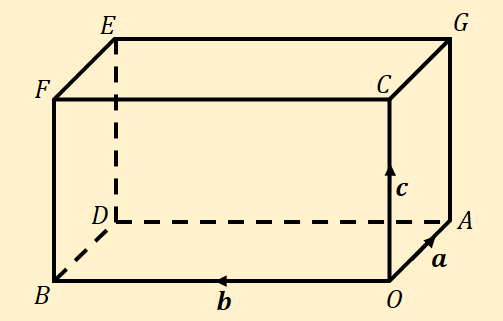 12D Forces as VectorsA particle of mass 0.5kg is acted on by 3 forces:Find the resultant force, , that acts on the particle.Find the acceleration of the particleFind the magnitude of the acceleration Given that the particle starts at rest, find the distance travelled in the first 6 seconds of its motion